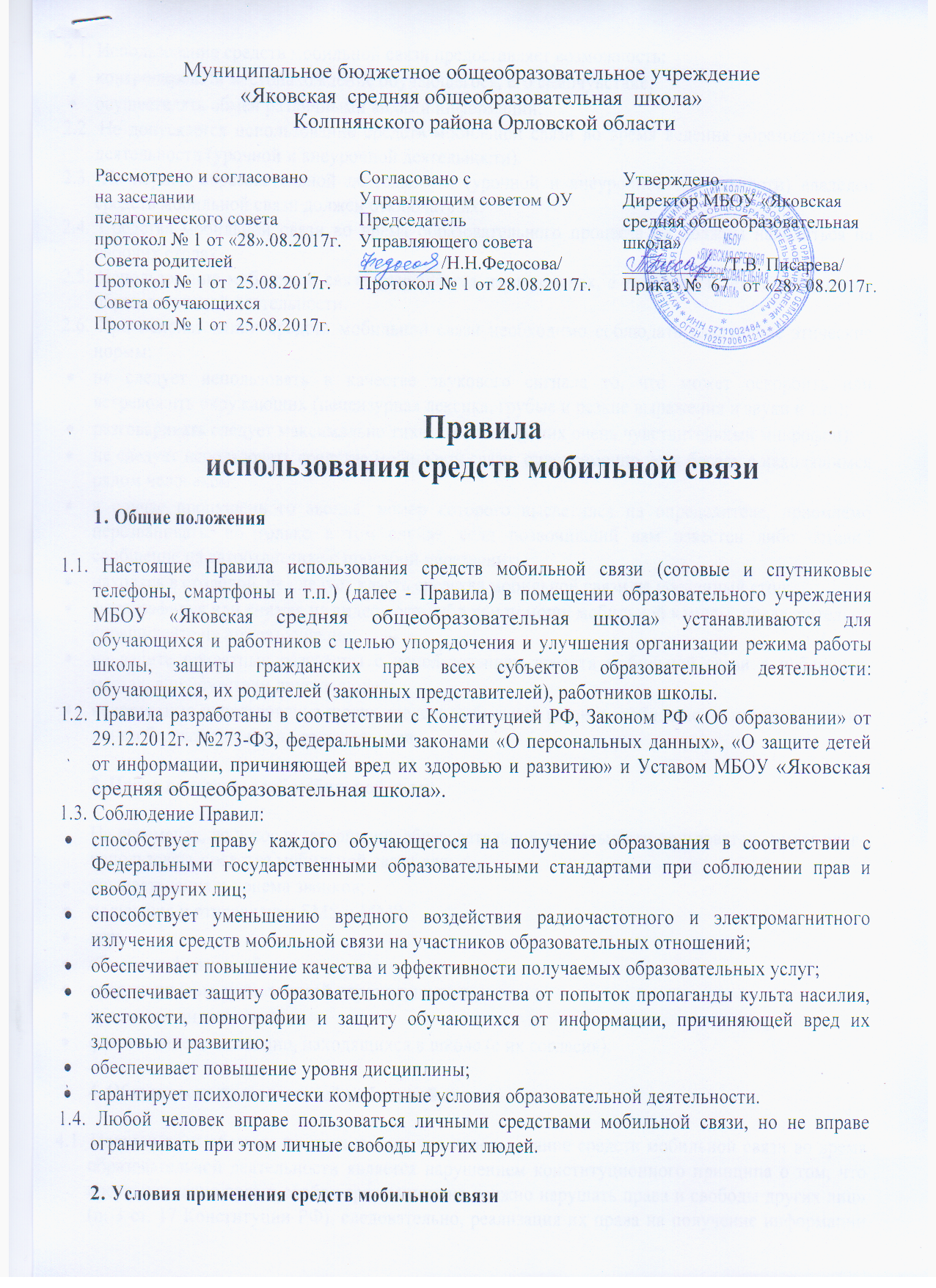 2.1. Использование средств мобильной связи предоставляет возможность: контролировать местонахождение обучающегося, его самочувствие; осуществлять обмен различными видами информации. 2.2. Не допускается использование средств мобильной связи во время ведения образовательной деятельности (урочной и внеурочной деятельности). 2.3. На период образовательной деятельности (урочной и внеурочной деятельности) владелец средств мобильной связи должен отключать их. 2.4. Средства мобильной связи во время образовательного процесса не должны находиться на рабочих столах. 2.5. Использование мобильной связи разрешается на переменах, а также до и после завершения образовательной деятельности. 2.6. При использовании средств мобильной связи необходимо соблюдать следующие этические нормы: не следует использовать в качестве звукового сигнала то, что может оскорбить или встревожить окружающих (нецензурная лексика, грубые и резкие выражения и звуки и т.п.);разговаривать следует максимально тихим голосом (у них очень чувствительный микрофон); не следует использовать средства мобильной связи, одновременно ведя беседу с находящимся рядом человеком; в случае пропущенного звонка, номер которого высветился на определителе, приемлемо перезванивать, но только в том случае, если позвонивший вам известен либо оставил сообщение на автоответчике с просьбой перезвонить; находясь в столовой, не следует класть средства мобильной связи на обеденный стол; фотографируя или снимая на видео кого-либо при помощи мобильной камеры, предварительно спрашивайте на это разрешение; не ведите приватные разговоры с использованием средств мобильной связи в публичных местах, в присутствии других людей; недопустимо использование чужих средств мобильной связи и сообщение их номеров третьим лицам без разрешения на то владельцев. 3. Права пользователей мобильной связиНа переменах, до и после завершения образовательной деятельности пользователь имеет право использовать средства мобильной связи для: осуществления и приема звонков; получения и отправления SMS и MMS; игр; обмена информацией; прослушивания аудиозаписей через наушники; просмотра видеосюжетов; фото- и видеосъемки лиц, находящихся в школе (с их согласия). 4. Обязанности пользователей мобильной связи 4.1. Пользователи обязаны помнить о том, что использование средств мобильной связи во время образовательной деятельности является нарушением конституционного принципа о том, что «осуществление прав и свобод гражданина не должно нарушать права и свободы других лиц» (п. 3 ст. 17 Конституции РФ), следовательно, реализация их права на получение информации (п. 4 ст. 29 Конституции РФ) является нарушением права других учащихся на получение образования (п. 1 ст. 43 Конституции РФ). 4.2. Пользователи обязаны помнить о том, что использование средств мобильной связи для сбора, хранения, использования и распространения информации о частной жизни лица без его согласия не допускается (п. 1 ст. 24 Конституции РФ). 4.3. В целях обеспечения сохранности средств мобильной связи пользователи обязаны не оставлять их без присмотра, в том числе в карманах верхней одежды. 5. Ответственность за нарушение правил За нарушение настоящих правил пользователи средств мобильной связи несут ответственность в соответствии с действующим законодательством и локальными актами школы. 6. Иные положения 6.1. Родителям (законным представителям) не рекомендуется звонить своим детям (обучающимся) во время образовательной деятельности, следует ориентироваться на расписание звонков, размещенное на сайте школы и записанное в дневниках обучающихся. 6.2. В случае форс-мажорных обстоятельств для связи со своими детьми во время образовательной деятельности родителям (законным представителям) рекомендуется передавать сообщения через школьную канцелярию по телефонам, размещенным на сайте школы и записанным в дневниках обучающихся. 6.3. При необходимости регулярного использования средств мобильной связи во время образовательной деятельности пользователь должен представить директору школы или дежурному администратору аргументированное обоснование (медицинское заключение, объяснительную записку и т.п.) и получить письменное разрешение. 6.4. В случае форс-мажорных обстоятельств обучающиеся должны получить разрешение педагогического работника, осуществляющего образовательную деятельность, на использование средств мобильной связи. 